                  КАРАР                                                            ПОСТАНОВЛЕНИЕ               25 май 2018 й.                       № 34                     25 мая 2018 г.Об  утверждении перечня первичных  средств пожаротушенияв местах общественного пользования населенных пунктовВ целях обеспечения пожарной безопасности на территории сельского поселения Максим – Горьковский сельсовет муниципального района Белебеевский район Республики Башкортостан, в соответствии с Федеральным законом от 21.12.1994г №69-ФЗ «О пожарной безопасности», №131-ФЗ «Об общих принципах организации местного самоуправления в Российской Федерации», ПОСТАНОВЛЯЮ:Утвердить прилагаемые перечни:1.1. Перечень первичных средств тушения пожаров и противопожарного инвентаря, которые граждане обязаны иметь в помещениях и строениях, находящихся в их собственности (пользовании) на территории сельского поселения Максим – Горьковский сельсовет муниципального района Белебеевский район Республики Башкортостан (Приложение 1).1.2. Перечень первичных средств тушения пожаров и противопожарного инвентаря, которыми должны быть оснащены территории общего пользования  населенных пунктов  сельского поселения Максим – Горьковский сельсовет муниципального района Белебеевский район Республики Башкортостан (Приложение 2).2. Настоящее Постановление подлежит опубликованию (обнародованию) на официальном сайте Администрации Максим-Горьковского сельского поселения в информационно-коммуникационной сети Интернет.3. Настоящее постановление вступает в силу с момента его подписания.4. Контроль за исполнением настоящего постановления оставляю за собой.  Глава сельского поселения                                                            Н.К. Красильникова                                                                                                         УТВЕРЖДЕН                                                                                                         Постановлением Администрации                                                                                                         сельского поселения                                                                                                          Максим-Горьковский сельсовет                                                                                                         № 34 от 25.05.2018 г.                                                                                                         (приложение №1)ПЕРЕЧЕНЬпервичных средств тушения пожаров и противопожарного инвентаря, которые гражданам рекомендовано иметь в помещениях  и строениях, находящихся в их собственности (пользовании) на территории  сельского поселения Максим – Горьковский сельсовет муниципального района Белебеевский район Республики БашкортостанПримечание:1. (*) - устанавливается в период проживания (летнее время).2. В жилых домах коридорного типа устанавливается не менее двух огнетушителей на этаж.3. Размещение огнетушителей в коридорах, проходах не должно препятствовать безопасной эвакуации людей. Их следует располагать на видных местах вблизи от выходов помещений на высоте не более 1,5 м.4. Огнетушители должны всегда содержаться в исправном состоянии, периодически осматриваться и своевременно перезаряжаться.                                                                                                         УТВЕРЖДЕН                                                                                                         Постановлением Администрации                                                                                                         сельского поселения                                                                                                          Максим-Горьковский сельсовет                                                                                                         № 34 от 25.05.2018 г.                                                                                                         (приложение № 2)ПЕРЕЧЕНЬпервичных средств тушения пожаров и противопожарного инвентаря, которыми рекомендовано оснастить территории общего пользования населенных пунктов  сельского поселения Максим – Горьковский сельсовет муниципального района Белебеевский район Республики БашкортостанБашkортостан РеспубликаhыБелебей районы муниципальрайоныныӊМаксим – Горький ауыл советыауылбиләмәhе хакимиәте.Горькийис. ПУЙ ауылы, Бакса урамы,  3Тел.2-07-40 , факс: 2-08-98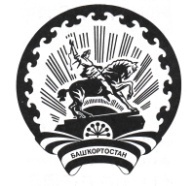 Республика БашкортостанАдминистрация сельского поселения Максим – Горьковский сельсовет муниципального района Белебеевский район 452014, с. ЦУП им. М.Горького, ул. Садовая, д. 3Тел. 2-07-40, факс: 2-08-98№ п/пНаименование      
зданий и помещенийЗащищаемая
площадьСредства пожаротушения         
и противопожарного инвентаря (штук)Средства пожаротушения         
и противопожарного инвентаря (штук)Средства пожаротушения         
и противопожарного инвентаря (штук)Средства пожаротушения         
и противопожарного инвентаря (штук)№ п/пНаименование      
зданий и помещенийЗащищаемая
площадьПорошковый 
огнетушитель
ОП-4(или аналогичный)ящик с песком 
емкостью 
0,5 куб. мбочка с водой
и ведробагор, 
топор, 
лопата1Жилые дома коттеджного типа для постоянного проживанияЗдание1-1 (*)-2Дачи и иные жилые здания для сезонного проживанияЗдание1 (*)-1 (*)1, 1, 1
(*)3Частные жилые дома для постоянного проживанияЗдание1-1 (*)1, 1, 14Индивидуальные гаражиГараж1---5Многоквартирные жилые домаКвартира1---№ 
п/пНаименование первичных средств пожаротушения, немеханизированного инструмента и инвентаряНормы комплектации пожарного щита№ 
п/пНаименование первичных средств пожаротушения, немеханизированного инструмента и инвентаряНормы комплектации пожарного щита1Огнетушители (рекомендуемые):- воздушно-пенные (ОВП) вместимостью 10 л;- порошковые (ОП)вместимостью, л / массой огнетушащего состава, кгОП-10/9ОП-5/42122Лом13Ведро14Багор15Асбестовое полотно, грубошерстная ткань или войлок (кошма, покрывало из негорючего материала) размером не менее 1 х 1 м16Лопата штыковая1